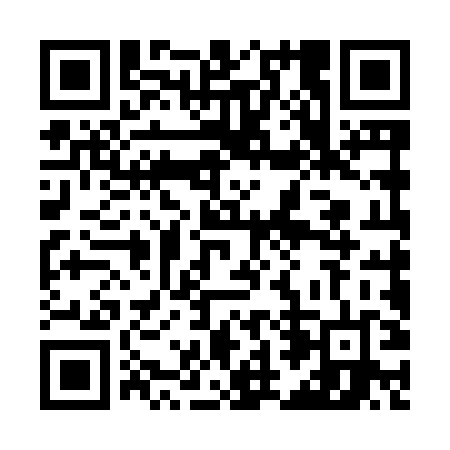 Ramadan times for Rudki, PolandMon 11 Mar 2024 - Wed 10 Apr 2024High Latitude Method: Angle Based RulePrayer Calculation Method: Muslim World LeagueAsar Calculation Method: HanafiPrayer times provided by https://www.salahtimes.comDateDayFajrSuhurSunriseDhuhrAsrIftarMaghribIsha11Mon4:214:216:1812:043:545:525:527:4212Tue4:194:196:1612:043:565:545:547:4413Wed4:164:166:1312:043:575:565:567:4614Thu4:134:136:1112:043:595:585:587:4815Fri4:114:116:0812:034:005:595:597:5016Sat4:084:086:0612:034:026:016:017:5217Sun4:054:056:0312:034:036:036:037:5418Mon4:034:036:0112:024:056:056:057:5619Tue4:004:005:5912:024:066:076:077:5920Wed3:573:575:5612:024:086:096:098:0121Thu3:543:545:5412:024:096:106:108:0322Fri3:513:515:5112:014:116:126:128:0523Sat3:493:495:4912:014:126:146:148:0724Sun3:463:465:4612:014:136:166:168:0925Mon3:433:435:4412:004:156:186:188:1226Tue3:403:405:4212:004:166:206:208:1427Wed3:373:375:3912:004:186:216:218:1628Thu3:343:345:3711:594:196:236:238:1929Fri3:313:315:3411:594:206:256:258:2130Sat3:283:285:3211:594:226:276:278:2331Sun4:254:256:3012:595:237:297:299:261Mon4:224:226:2712:585:247:307:309:282Tue4:194:196:2512:585:267:327:329:303Wed4:164:166:2212:585:277:347:349:334Thu4:134:136:2012:575:287:367:369:355Fri4:094:096:1812:575:307:387:389:386Sat4:064:066:1512:575:317:407:409:407Sun4:034:036:1312:575:327:417:419:438Mon4:004:006:1012:565:347:437:439:469Tue3:563:566:0812:565:357:457:459:4810Wed3:533:536:0612:565:367:477:479:51